О награждении Почетной грамотойСобрания депутатов города Канаш Хайруллину Ольгу МинкадировнуРассмотрев ходатайство Администрации города Канаш и служебную характеристику на главного специалиста-эксперта отдела экономики Администрации города Канаш Хайруллину Ольгу Минкадировну:Собрание депутатов решило:1. Наградить Хайруллину Ольгу Минкадировну Почетной грамотой Собрания депутатов города Канаш Чувашской Республики гражданин города Канаш» за долголетний безупречный труд в органах местного самоуправления и достойный вклад в деле реализации Федеральных законов о контрактной системе закупок.Глава города Канаш-Председатель Собрания депутатов		                                       В.Н. ВишневскийЧăваш Республики     Канаш хулинДепутатсен пухăвĕЙЫШĂНУ« «19» февраля 2015  года № 57/6 Чувашская РеспубликаСобрание депутатовгорода КанашРешение«19» февраля 2015  года № 57/6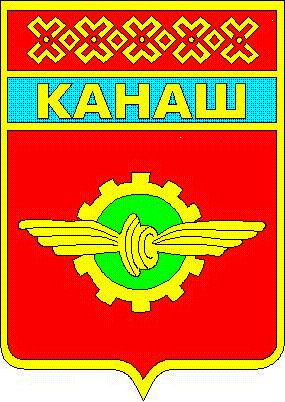 